Plan de travail n°22 – CM1Jeudi 7 mai 2020Corrections* : Corrige ton plan n°21Ces documents sont publiés sur le site de l’école. Calcul mental* : Compétence : additionner / soustraire mentalement des entiers Dictée bilan : Clique sur le fichier audio publié sur le site d’école. Etude de la langue : le pluriel des nomsExercices de réinvestissement* : Exercice n°1 p 130 :Exercice n°6 p 131 :Apprentissage : le pluriel des noms terminés en _al, _ailTâche n°1 : Trace écriteOuvre ton cahier noir partie Orthographe.Ecris en rouge le titre : « Le pluriel des noms terminés en _al, _ail.Copie le « Je retiens » p 132 et apprends la règle.Tâche n°2 : exercices d’appropriationExercice 1 p 132Exercice 2 p 132 Grandeurs et Mesures : Découvrir la notion d’aireTâche 1 : Mise en situationVisionne de nouveau la vidéo en cliquant sur le lien ci-dessous.https://www.youtube.com/watch?v=179kE7MYmD4Tâche 2 : Lis le « Je retiens » p 138.Exercice 1 p 138Exercice 5 p 139 Géométrie : Entraînement : construction de trianglesExercice 1 : Construis le triangle TIR rectangle en I dont le côté [IT] mesure 4 cm et le côté [IR] mesure 7 cm.Exercice 2 : Construis le triangle équilatéral MNO dont les côtés mesurent 4,5 cm.Apprentissage : construction des carrés et des rectangles (sur papier quadrillé et uni)Tâche 1 : Clique sur les liens vidéos ci-dessous : https://lesfondamentaux.reseau-canope.fr/video/tracer-un-carre.htmlhttps://lesfondamentaux.reseau-canope.fr/video/tracer-un-rectangle.htmlTâche 2 : Lis le « Je retiens » p 168Tâche 3 : exercices d’appropriationexercice 1 p 168exercice 5 p 169exercice 7 p 169exercice 9 p 169 Vocabulaire : Après avoir cherché la signification des mots ci-dessous que tu ne connais pas, recopie et complète le texte avec ces mots :Mots: enluminures – châtelaines – tournois – moines copistes – banquets – manuscrits – armoiries – troubadours  Texte : Dans les châteaux forts, les riches seigneurs organisent de grands … pendant lesquels les ménestrels et les … distraient les invités. Pendant les … ou sur les champs de bataille, on reconnaît les chevaliers grâce à leurs … peintes sur leur bouclier.Dans les monastères, les … recopient des … qui sont ensuite décorés avec des … Les … et les paysannes doivent savoir coudre, broder et filer la laine. Géographie : Se déplacer dans une ville en FranceClique sur le fichier « Se déplacer dans une ville en France » publié sur le site de l’école. Lecture : travail de la fluence (5’) Lecture chronométrée du texte_semaine 3 Littérature : « Le chevalier au bouclier vert »Compétence : lire et comprendre un texte.Tâche 1 : termine la lecture du chapitre 10.Tâche 2 : réponds par vrai ou faux aux affirmations ci-dessous.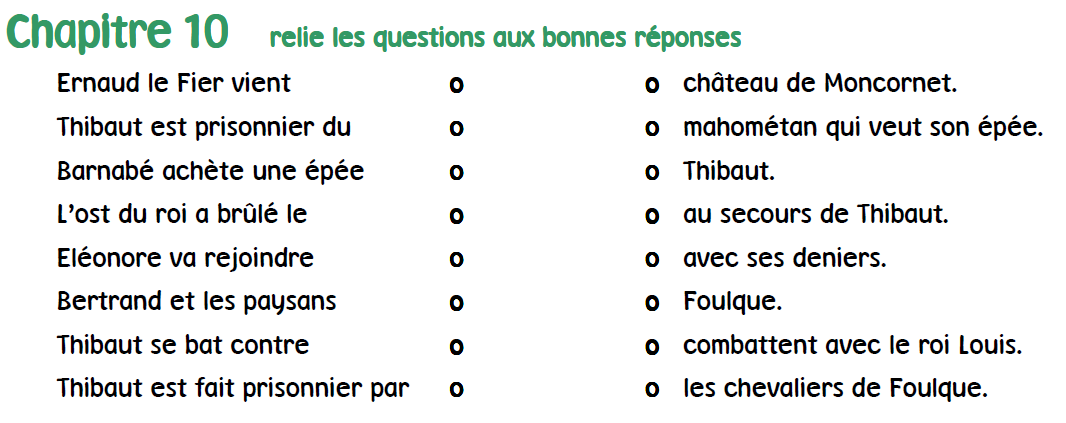 27 + 36159 + 33241 + 19302 + 27608 + 109259 - 50417 - 20568 - 120325 - 1251000 - 250